August 21, 2022 Twenty-First Sunday In Ordinary TimeSign-up schedule for proclaimers for the months of August/September weekends is at the back of the church.  Please sign up for a mass you will be attending.Weekday masses Weekday masses – August 23rd – August 26thAugust 30th – September 2nd @ 9:00 a.m.NO WEEKDAY MASSES September 6th – September 9th, September 13th – September 16th September 20th – September 23rdSeptember 27th – September 30th Weekend Mass TimesSaturday 5:00 p.m.  (English)  Sunday 9:00 a.m. (bilingual)  11:00 a.m. (English)NO ADORATION until October 14thFr. Arlan will be away from the parish September 5th – 9th attending the Priest’s Spiritual Retreat.Check out our website www.saintvitalparish.com  and check it regularly for updates. Mass IntentionsSaturday, August 20th – † Michael Marco & SI Shane & Kyle MacDonaldSunday, August 21st  †  Clarence RobergeWednesday, August 24th – SI Fr. Ambrose Umeohanna Thursday, August 25th  – SI Fr. Ambrose UmeohannaFriday, August 26th  – SI Fr. Ambrose UmeohannaSaturday, August 27th SI  Rachel, Madison & FinleySunday, August 28th (9:0 a.m.)   – † Anna VermetteSaturday, September 3rd – SI Madeleine BerubeSunday, September 24th – † Dolores Borja Valle† = Repose of the Soul   SI = Special Intention ST. VITAL LADIES’ BANQUETMonday, September 26th @ 6:00p.m.Dinner, entertainment, fashion shoe, door prizes, 50/50 draw & moreTickets $20.00 and are available at the parish office or call Liz at 780-929-6799.K of C Food Bank DriveK of C Food DriveThe Knights of Columbus will hold its monthly food drive in support of the Leduc Food Bank the weekend of August 27/28.  Please drop your donation in the bin in the Church vestibule. Thanks to all the Parishioners who have been supporting this effort over the months.  The needy of Leduc County thank you as well.Our Lady of the Hill Knights of Columbus will be selling Sobey and No Frills gift cards after all masses on the weekend.  Scent Free Makes Sense We would like the parish to be sensitive to folks with allergies and refrain from wearing perfume and aftershave at Mass. Thank you in advance for your consideration.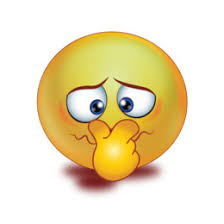 Grief as a JourneyWhen we experience loss of a loved one, we need to grieve. OLPH, Sherwood Park offers a ten-week program called “Grief as a Journey”, open to anyone who feels they may benefit from it. To register for the upcoming session, please call the Parish Office at 780- 467-5470. Monday Evenings 7:00 - 9:00 pm September 26 to December 5, 2022 (excluding Thanksgiving Day October 10)Knight RiderThe Knights of Columbus are offering to drive, to and from church, any parishioners who wish to attend weekend Masses at St. Vital Church but are unable due to a lack of transportation.As the Knights are using their private vehicles, they cannot offer assistance for people with mobility issues or those with wheelchairs.  Neither can they accommodate car seats for babies or young children.  If you think you can take advantage of this free service, contact Joe Lauer at 780-929-6056 to arrange a ride to Mass and back home and we will do our best to accommodate you.  Alternate contact:  Paul Weisenberger @ 780-929-5150.Baptism Preparation CourseAre you expecting a child in the near future? Consider taking Baptism Preparation now while you are waiting for the birth of your son or daughter. The classes are for parents and sponsors (godparents). Attending now eliminates the need to find baby-sitters, rearrange feeding schedules etc. plus it adds to the joyful anticipation of your new arrival. Parents wishing to register for the next courses which will be held on Monday, September 19th, 2022 at 7:00 pm please call the parish office.Star of the North Retreat Centre, www.starofthenorth.ca, 780-459-5511
Steve Bell in Concert — Songwriter, storyteller, and troubadour for our time returns to perform at St. Albert Catholic Parish Church on September 23. Over the course of a 30 year solo career, Steve has been sharing a message of love, hope and faith through songs, stories, and writings. Limited concert tickets now on sale at starofthenorth.ca/steve-bell for $21.00.

Steve Bell performs in connection with the Aurora Living spiritual formation program at Star of the North. As part of the opening retreat weekend of our fall module entitled Psalms: Singing Both Joy & Lament, Steve will be leading an all-day retreat on Saturday, September 24th. To find out how to join Aurora Living, please visit starofthenorth.ca/psalmsAre you looking for your faith to come alive or to enkindle a new fire in your spiritual life?  Join the Catholic Renewal Services for our Fall Conference The Cross and the Glory, in the hall at St. Theresa’s Church.   We will start on Sept 23 at 7:00 pm & 24 from 1:00-4:30 pm ending with a mass and healing service start time 7:00 pm.  The mass is open to everyone.  Father Emmanuel Ekanem will be our guest speaker and Shophar our music ministry.   Registration is $20 and for more information see: www.ccredmonton.info/events. Set this time aside and be prepared to be blessed in your relationship with the Lord.SNOWFLAKE BAZAAR 2022 Saturday, November 5th, 2022Paroisse St. Vital Parish’s annual SNOWLAKE BAZAAR is in the planning!  Plans are underway for the return of our fun-filled event.  You can appreciate that much work and planning needs to be done beforehand so please mark your calendars today and plan to support us in some way.  Wonderful plans for a children’s areas is in the works so small homemade items suitable to be bought by young people for parents, siblings, etc. would be welcomed.  And we expect the bake sale to be bigger than ever with goodies of all sorts and perhaps some fresh canning as well.Volunteers will once again be needed to prepare our traditional tourtières as the ‘crew’ have elected to sell our meat pies on a few weekends in November as we did for the last two years during the pandemic, with great success we might add!We anticipate holding our first formation meeting in early September so please keep informed via the bulletin or the parish website at https://www.saintvitalparish.com/ Do you have something unique and exciting you’d like to prepare for the Bazaar and could use some help, give us a call (780-929-8320) and a work bee or two can be arranged. In the event some work bee days can be fulfilled this summer and you have some time to dedicate to small projects please leave your name and phone number with our Bazaar Chairperson Carmen at 780-929-8320 or by email at carmen.grayson@telus.net.  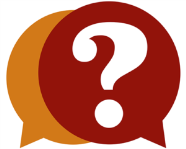 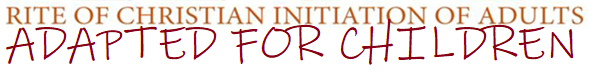 Is your child between the ages of 6 and 15 and not yet baptized or baptized in a different Christian faith? We have a program just for them- RCIC (RCIA adapted for children)If you are interested in having your older child(ren) baptized, and would like more information, please contact the parish at 780-929-8541.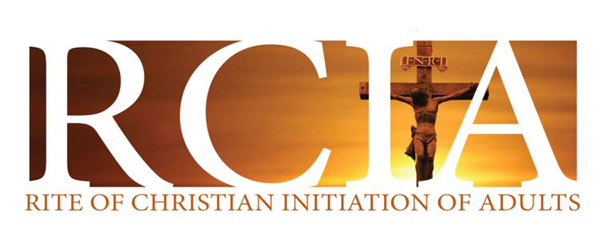 Are You Interested in Becoming a Catholic?Maybe you are baptized but have not been confirmed or have not received your first communion?  Have you always wanted to learn more about your faith and become part of a community?The Rite of Christian Initiation of Adults (RCIA) provides an opportunity for adults thinking of joining the Church to learn more about the Catholic faith. Adult Catholics who have not been confirmed or who have not celebrated their first communion are also invited to be part of this process.  Through RCIA you journey through an engaging, challenging, enriching experience that is designed to help you come closer to God, and the Church.Interested persons are asked to contact the parish at 780-929-8541, to schedule an appointment before starting the process. Stewardship Corner 21st Sunday in Ordinary Time August 20/21, 2022 The Gospel reading today starts with a question: “Lord, will only a few people be saved?” Jesus offers only a simple reply: Strive to enter through the narrow gate. Many will try to enter and will not be able. Good stewards know there is only one, narrow gate. Not everything will fit. This narrow gate has no room for our accomplishments. No room for our money. No room for our possessions. No room for anything else but those who’ve been good stewards of the Gospel. We can’t custom build our own gates either. There is only one, narrow gate that happens to be open for a time, but for how long? What is our plan of action to get through that gate?USED BOOKS: WANTED AND FOR SALE St. Basil’s Aid For Ukrainian Newcomers Fundraising Committee is requesting donations of used books in English and/or Ukrainian language (no textbooks or manuals, please!). All books should be appropriate reading according to Catholic teachings. The used books will be sold at “Brenda’s Pyrohy Party” (outdoor event) at St. Basil’s Cultural Centre Parking Lot (10819 - 71 Ave. NW, Edmonton) on August 27, 2022 from 1:00 - 6:00 pm. Used book donations can be dropped off at St. Basil’s Church office (7007 - 109 St. NW, Edmonton) Monday - Friday, from 9:00 am to 4:30 pm. Donations will be received until August 22. Lorraine Balko - 780.475.6936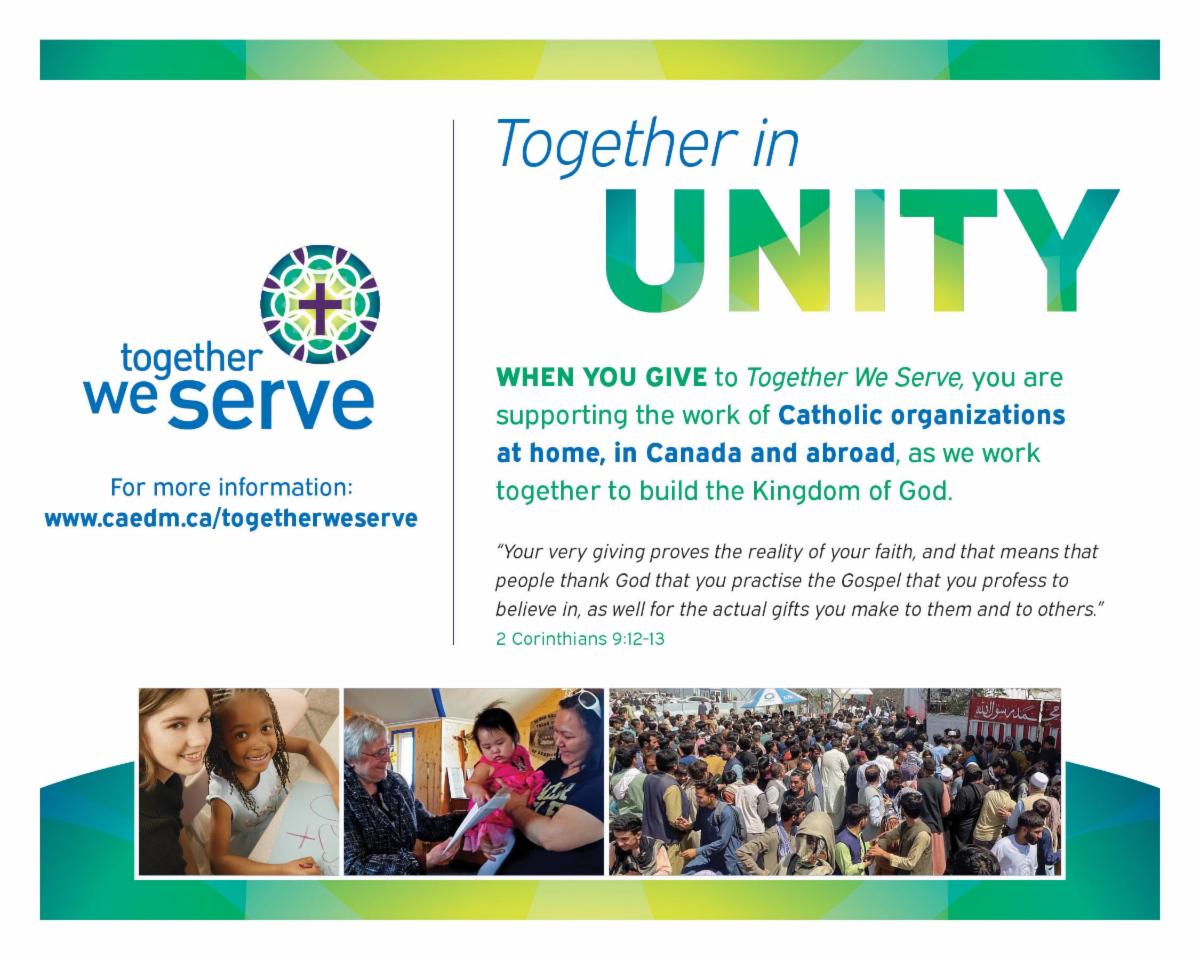 